Праздник бутерброда в 3 классе 22 марта 2019 года	В 3 классе по уроку «Окружающий мир» пройдена тема «Семейный бюджет». В рамках этой темы ребята участвовали в проекте «Семейный бутерброд», который завершился праздником бутерброда. 	На праздник дети сделали бутерброды и рассчитали его стоимость.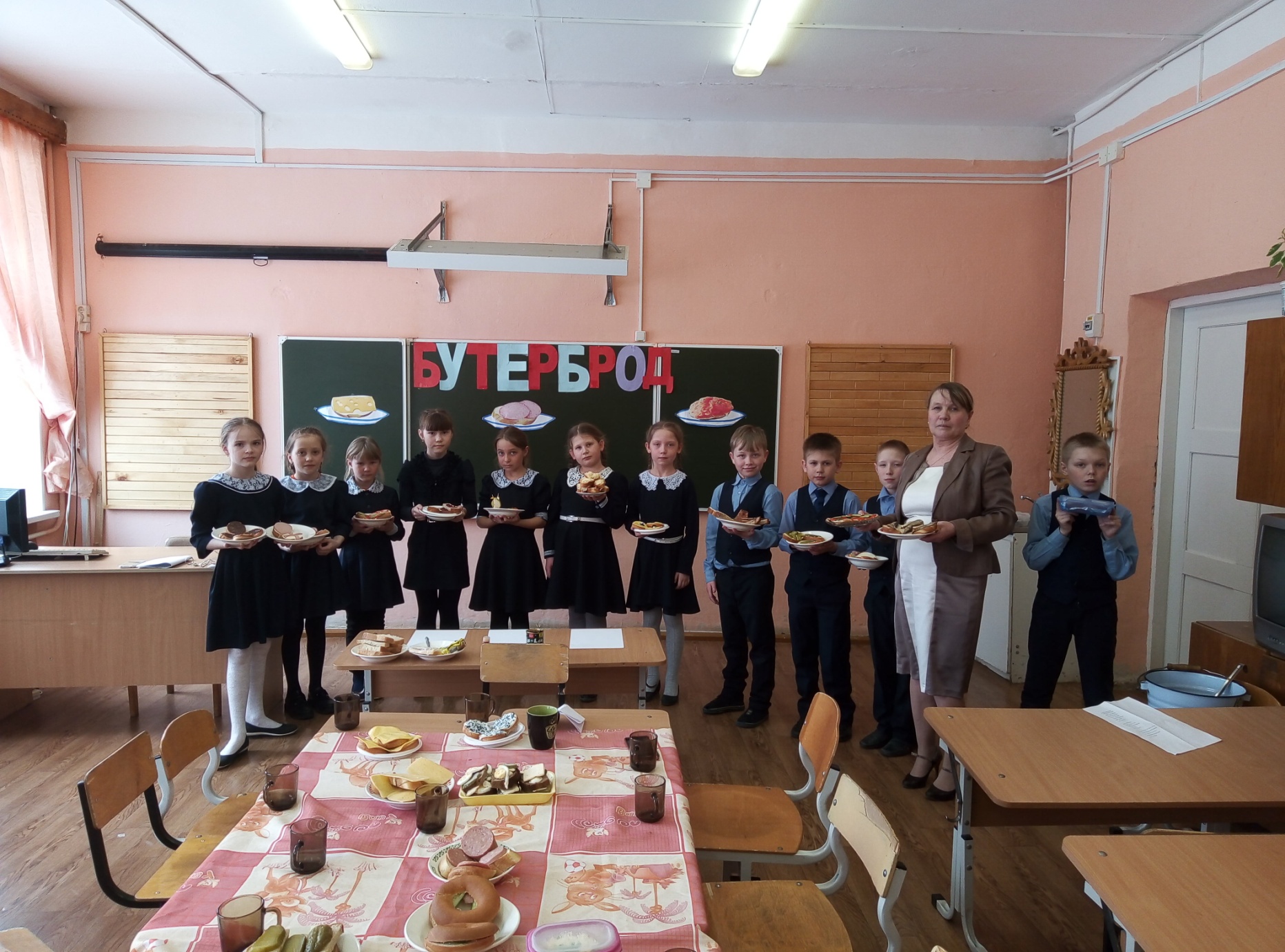 В рамках праздника дети познакомились с историей появления бутерброда, узнали страну – родительницу.  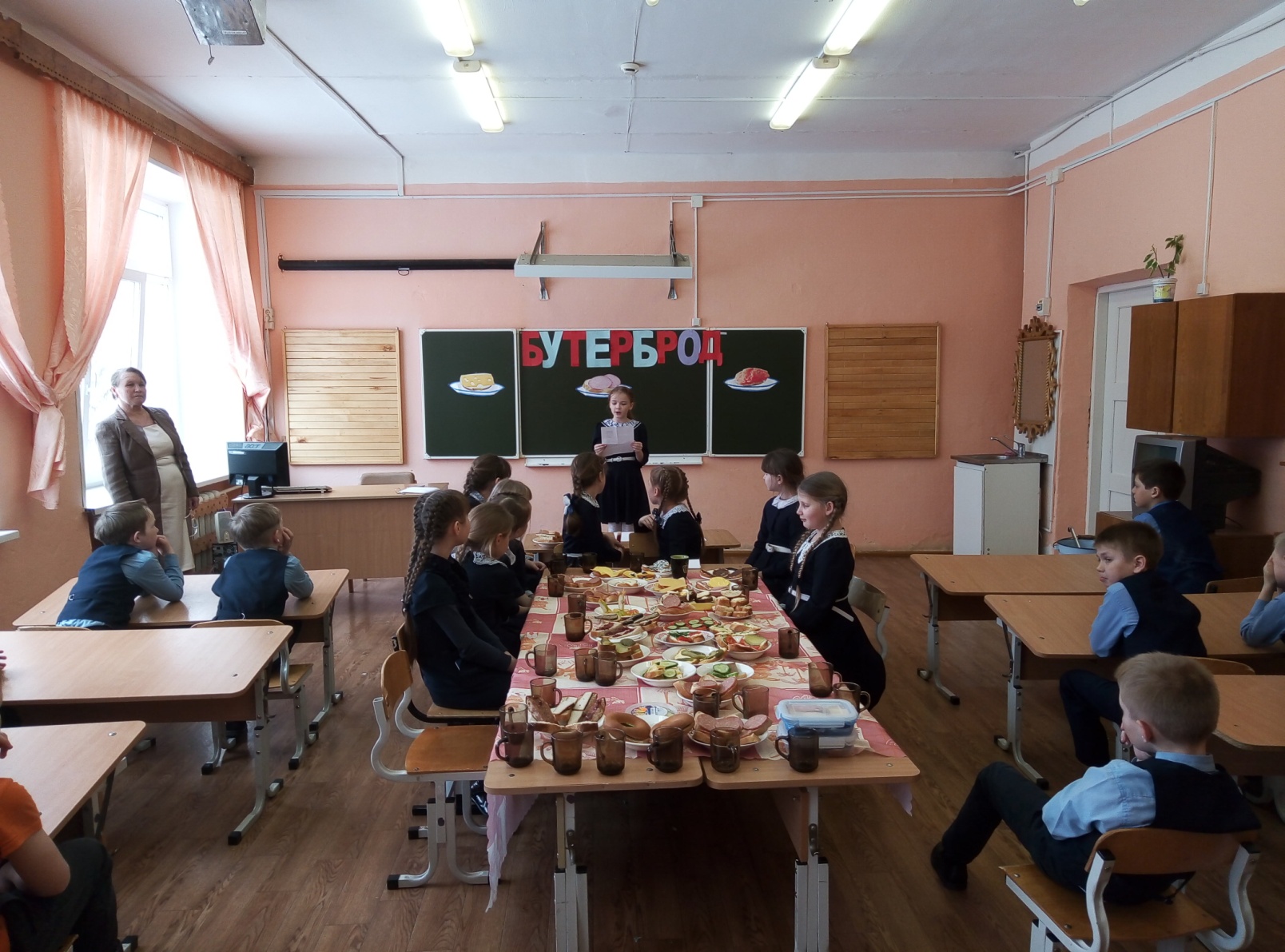  Они с удовольствием участвовали в конкурсах: собирали пазлы,  отвечали на вопросы викторины, делали сказочные бутерброды и придумывали самые разнообразные их  сочетания.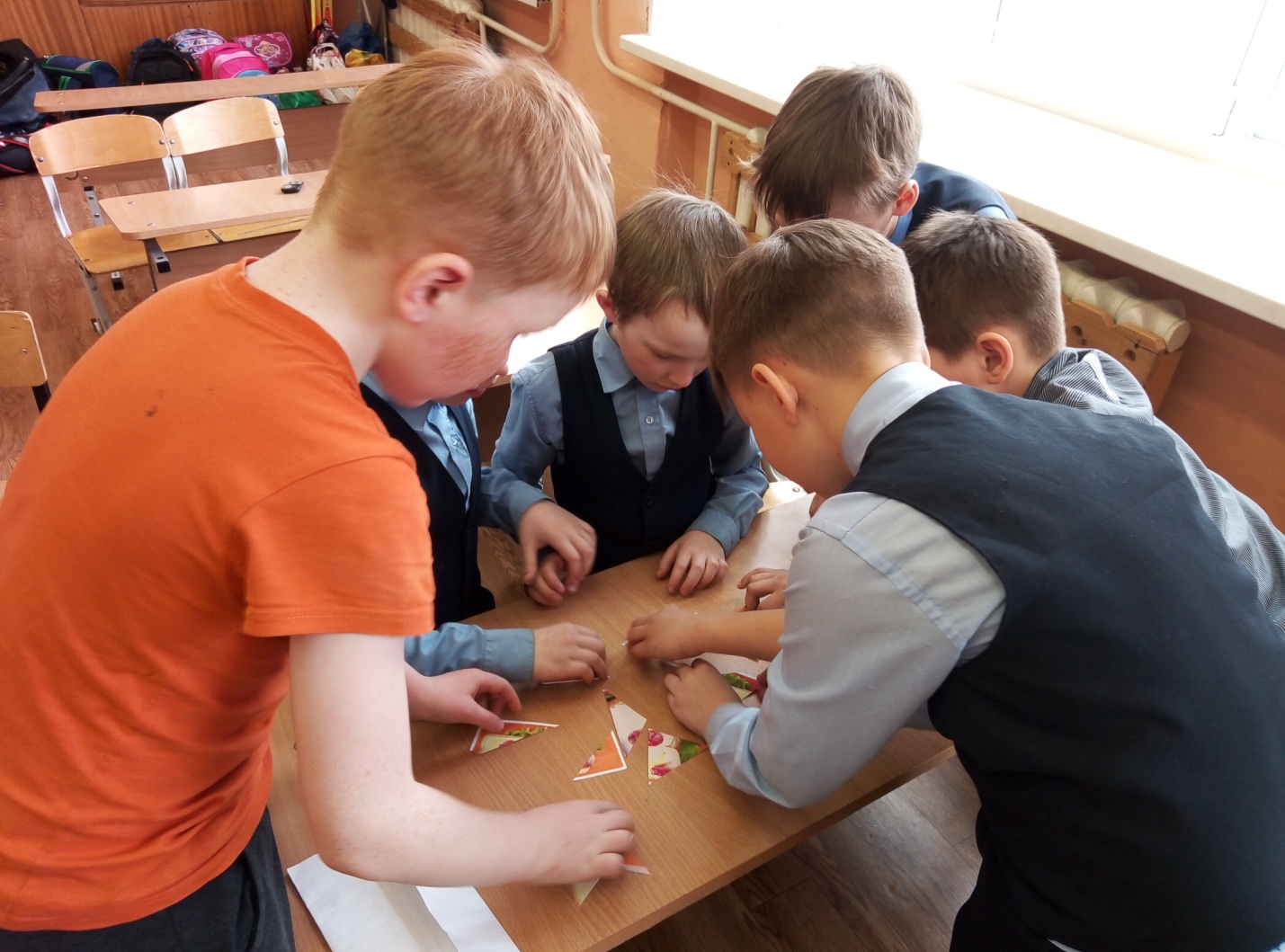 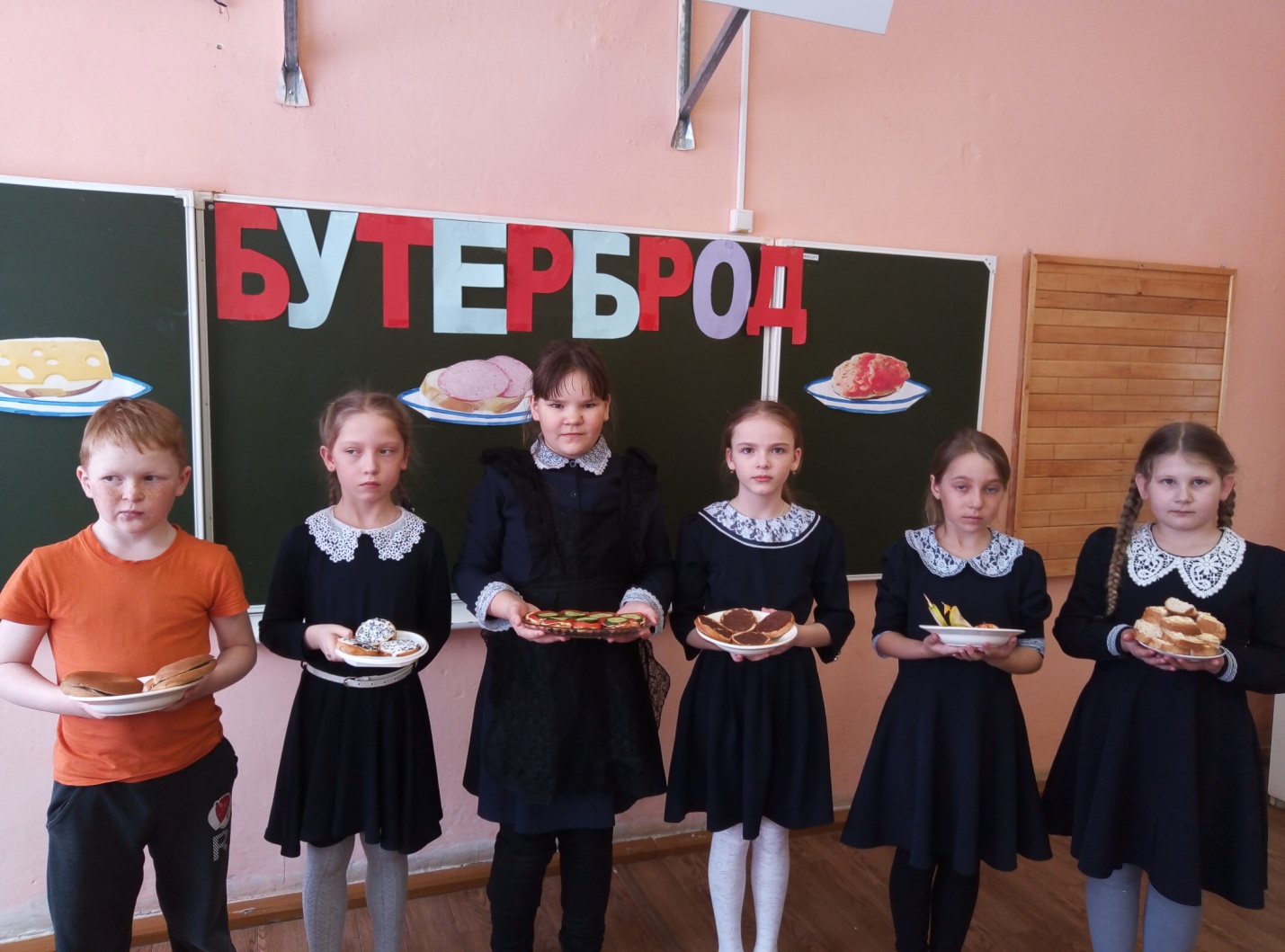 Закончился праздник совместным чаепитием с бутербродами!Бабушкина В.М., учитель начальных классовФото Лукиной О.П., педагог-организатор